КОНСУЛЬТАЦИЯ ДЛЯ РОДИТЕЛЕЙ«МИР ЭМОЦИЙ»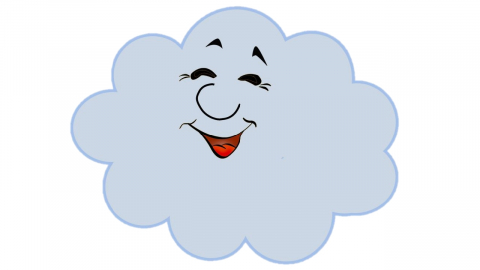 «Мир эмоций»Проблема эмоционально-волевой сферы в развитии дошкольника сегоднявесьма актуальна, именно эмоциональное развитие и воспитание являетсяфундаментом, на котором закладывается и всю жизнь реконструируется зданиечеловеческой личности. Психологи считают, что все изменения в познавательнойдеятельности, которые происходят на протяжении детства, необходимо связыватьс глубокими изменениями в эмоционально-волевой сфере личности ребёнка.Появляясь на свет, ребенок овладевает не только речью, знаниями, он учитсяэмоциям. На эмоциональной шкале находятся разнообразные эмоциональныесостояния: радость, забота, жалость, зависть, равнодушие и т. д. Очевидно либогатство внутреннего мира родителей ребенку, видит ли родитель эмоциональныесостояния своего малыша, умеет ли ему объяснить их, помочь пережить,справиться либо оберегает от любых печалей. Все это имеет прямое отношение кэмоциональному развитию ребенка. Мать, не способная вынести малейшеестрадание ребенка, лишает малыша полезного огорчения, шанса научитьсяпогоревать, не бояться своих отрицательных эмоций.Развивая эмоциональную сферу своего ребенка, родителям необходимоучитывать следующие моменты.• Обогащайте активный словарь ребенка словами, обозначающиеэмоциональные состояния. Помогут вам в этом герои сказок и мультфильмов.Беседуйте о том, какие эмоции испытывают герои в той или иной момент, какменяется их настроение и почему.• Называя эмоциональное состояние точно определяйте его словесно«радость», «удивление», «грусть» и т. д. запомните сами и объясните ребенку:чувства не делятся на «хорошие» и «плохие». Злость иногда помогает вскрытьнедовольство чужим поведением или собраться и справиться с тем, что давно неполучалось. Страх не дает забывать о правилах безопасности и поэтому позволяетбыть осторожным.• Научите ребенка разделять чувства и поступки: нет плохих чувств, естьплохие поступки: «Степа рассердился на тебя, ударил. Он поступил нехорошо. Онне нашел подходящих слов, чтобы выразить свое недовольство».• С уважением отнеситесь к чувствам ребёнка: он, как и взрослые, имеетправо испытывать страх, гнев, грусть. Не призывайте его отказаться, например, отпроявления гнева: «Не смей грубить мне!». Лучше помогите ему понять своесостояние: «Я понимаю, ты сердишься на меня из-за того, что я занималась с твоиммаленьким братом».В этой работе необходимо быть последовательным и помнить, что одниситуации разрешаются быстро, а другие требуют времени и терпения. Главное - нетерять из виду цель, которую вы ставите перед ребенком и перед собой,обязательно отмечая успехи ребенка.С шести месяцев до трех лет ребенок выбирает линию поведения в жизни:будет это открытый, раскованный путь познания и доверия миру либо замкнутый,зажатый, если ребенок не получил от близкого взрослого поддержки, ласки,испугавшись при обследовании мира, или его взрослые ограничили. Детскаябезответственность есть необходимость. Однако родителей это обстоятельствочасто выводит из себя. Но их задача – направлять ребенка в сторону развитияответственности, соразмерной возрасту, это требует терпения и ласки.Самостоятельное поведение ребенка не всегда удобно для взрослых. Однаконесамостоятельное поведение оборачивается в дальнейшем зависимостью отмножества обстоятельств, настроения окружения и своего собственного,ежедневной текучки. Несамостоятельный ребенок не умеет принимать помощьокружающих, если и принимает ее, то не с позиции сотрудничества, а какиждивенец. Самостоятельность – мера независимости человека. И от влиянияприродных сил, и от влияния требований мира социального, которому иногда тожеполезно противостоять.Работа по развитию эмоций поможет родителям понять мир переживанийребенка, лучше узнать его состояние в различных ситуациях, понять, что именноего тревожит и радует. Это позволит(при необходимости)уделить особое вниманиемалышу, который испытывает эмоциональный дискомфорт, помочь преодолеть иисправить отрицательные черты характера. Таким образом, окружающие ребенкавзрослые смогут установить с ним доверительные отношения, а это в свою очередьсможет облегчить процесс воспитания и развития.Эмоциональный мир ребенка требует бережности и постоянногопедагогического труда от родителей.Рекомендации:1. В семье должен преобладать единый стиль воспитания.2. Необходимо попытаться понять своего ребенка, понять, что с нимпроисходит, что он чувствует, думает. Используйте технику речевого общения сребенком «Я – сообщение».3.Родители должны быть более последовательными в требованиях.Эмоциональные дети нуждаются в двигательной физической активности.4. Необходимо обучать их расслаблению, релаксации.